1. Число Пи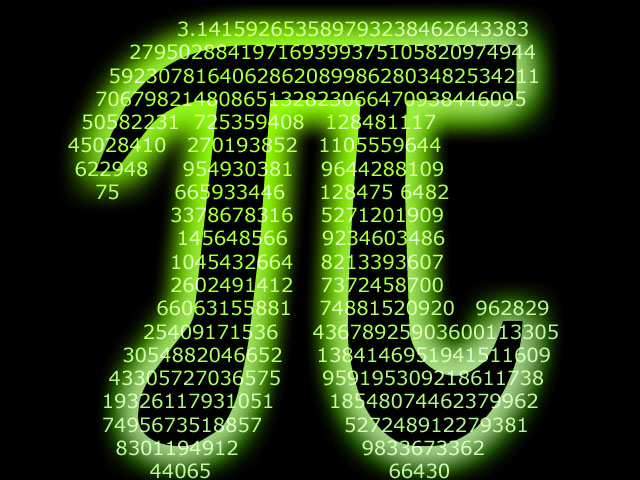 Число Пи – это самая известная и загадочная математическая константа, которая выражает соотношение окружности к диаметру круга.  Его используют в мировой статистике, прогнозе погоды и других ситуациях, требующих большой вычислительной мощности.  Оно никогда не повторяется и никогда не оканчивается, если его записать в виде десятичной дроби.  Интересно, что известная пирамида Хеопса является воплощением числа Пи, так как соотношение ее высота с периметром основания дает число Пи.  Первые 100 знаков после запятой числа Пи выглядят так: 3,14159265358979323846264338327950288419716939937510582097494459230781640628620899862803482534211706792. Число 666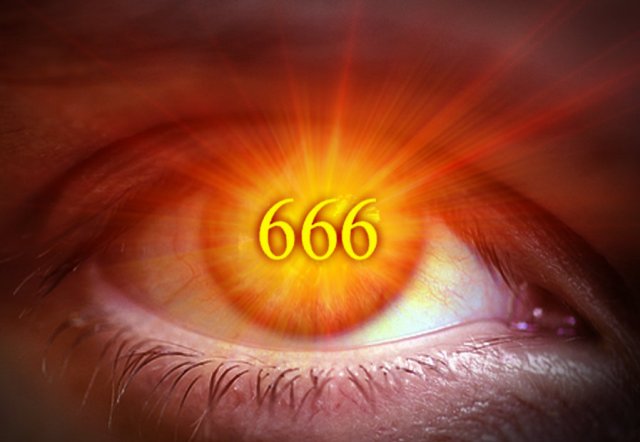 Число 666 больше всего известно тем, что считается числом зверя или числом дьявола в Библии, где упоминается: "Здесь мудрость. Кто имеет ум, тот сочти число зверя, ибо число это человеческое; число его шестьсот шестьдесят шесть". Многие считают это число приносящим несчастье, сатанинским, знаком антихриста и избегают его. Боязнь числа 666 называется гексакосиойгексеконтагексафобия. Есть и те, кто считает, что на самом деле перевод был неточен и числом зверя является 616.3. Числа Фибоначчи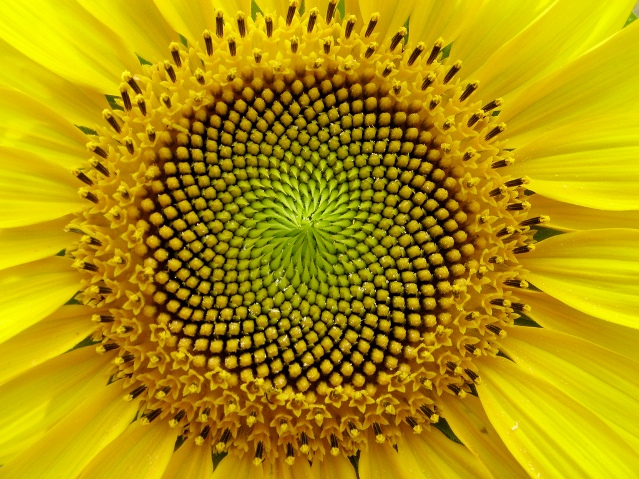 Эти числа были названы в честь итальянского математика Леонардо Пизанского, известного как Фибоначчи, который познакомил Европу с десятичной системой счисления и арабскими цифрами. Числа Фибоначчи представляют собой числа последовательности в следующем прядке: 0, 1, 1, 2, 3, 5, 8, 13, 21, 34, 55, 89, 144, 233, …При этом каждое следующее число равно сумме двух предыдущих чисел. Последовательность Фибоначчи наблюдается природе у растений и животных, в узоре семян подсолнуха, ананасе, сосновой шишке и даже теле человека (один нос, два глаза, три сегмента конечностей, пять пальцев на руке). А ещё его называют числом «золотого сечения».